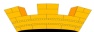 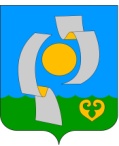 ПОСТАНОВЛЕНИЕ  АДМИНИСТРАЦИИ НЫТВЕНСКОГО ГОРОДСКОГО  ПОСЕЛЕНИЯ25.08.2016                                                                                                                   №579Об утверждении Порядка формирования, ведения и опубликования Перечнямуниципального имущества, свободного от прав третьих лиц(за исключением имущественных правсубъектов малого и среднего предпринимательства)	В соответствии со статьей 7 Федерального закона от 06.10.2003 № 131-ФЗ        «Об общих принципах организации местного самоуправления в Российской Федерации», статьей 18 Федерального закона от 24.07.2007 № 209-ФЗ                            «О развитии малого и среднего предпринимательства в Российской Федерации», Уставом Нытвенского городского поселения,ПОСТАНОВЛЯЮ:1. Утвердить прилагаемый Порядок формирования, ведения и опубликования перечня муниципального имущества, свободного от прав третьих лиц (за исключением имущественных прав субъектов малого и среднего предпринимательства).2. Постановление вступает в силу с момента опубликования на официальном сайте Нытвенского городского поселения (http://nytva.permarea.ru/nytvenskoe).3. Контроль за исполнением постановления возложить на заместителя главы – начальника финансово – экономического отдела Щербову Г.Г.Глава городского поселения –глава администрации Нытвенскогогородского поселения								     К.А. ПаркачёвУТВЕРЖДЕНпостановлением администрацииНытвенского городского поселенияот 25.08.2016 № 579Порядок формирования, ведения и опубликования Перечнямуниципального имущества, свободного от прав третьих лиц(за исключением имущественных прав субъектов малого и среднегопредпринимательства)1. Общие положения1.1. Настоящий Порядок (далее - Порядок) разработан в соответствии                       с Федеральным законом от 24.07.2007 № 209-ФЗ «О развитии малого и среднего предпринимательства в Российской Федерации» и определяет порядок формирования (в том числе разработки и утверждения), ведения и опубликования Перечня муниципального имущества Нытвенского городского поселения (далее – поселение), составляющего казну муниципального образования «Нытвенское городское поселение Пермского края», свободного от прав третьих лиц                            (за исключением имущественных прав субъектов малого и среднего предпринимательства) (далее - имущество), которое может быть использовано только в целях предоставления его в аренду субъектам малого и среднего предпринимательства и организациям, образующим инфраструктуру поддержки субъектов малого и среднего предпринимательства (далее - Перечень).1.2. Обязанности по разработке, ведению и обеспечению опубликования Перечня возлагаются на финансово – экономический отдел администрации Нытвенского городского поселения.1.3. Перечень, а также все вносимые в него изменения утверждаются постановлением администрации Нытвенского городского поселения.2. Порядок формирования и ведения Перечня2.1. В Перечень включается имущество, предназначенное для предоставления субъектам малого и среднего предпринимательства, а также организациям, образующим инфраструктуру поддержки субъектов малого и среднего предпринимательства.2.2. В Перечень могут быть включены:- отдельно стоящие нежилые здания;- встроенные нежилые помещения.Имущество, включенное в Перечень, предназначено для предоставления в аренду субъектам малого и среднего предпринимательства и организациям, образующим инфраструктуру поддержки субъектов малого и среднего предпринимательства и не подлежит отчуждению в частную собственность, за исключением возмездного отчуждения такого имущества в собственность субъектов малого и среднего предпринимательства в соответствии с частью 2.1 статьи 9 Федерального закона от 22.07.2008 № 159-ФЗ «Об особенностях отчуждения недвижимого имущества, находящегося в государственной собственности субъектов Российской Федерации или в муниципальной собственности и арендуемого субъектами малого и среднего предпринимательства, и о внесении изменений в отдельные законодательные акты Российской Федерации».2.3. Условиями внесения Имущества в Перечень являются:2.3.1. наличие государственной регистрации права собственности муниципального образования «Нытвенское городское поселение Пермского края» на вносимый в Перечень объект недвижимого Имущества;2.3.2. отсутствие прав третьих лиц (за исключением имущественных прав субъектов малого и среднего предпринимательства) на включаемое в Перечень имущество;2.3.3. отсутствие признаков принадлежности предлагаемого имущества к имуществу, гражданский оборот которого запрещен или ограничен;2.3.4. имущество не используется для исполнения полномочий муниципального образования «Нытвенское городское поселение Пермского края»;2.3.5. имущество не включено в прогнозный план приватизации муниципального имущества, утвержденный в порядке, установленном законодательством.2.4. имущество может быть исключено из Перечня в случаях:2.4.1. отсутствия спроса на имущество в течение шести месяцев со дня опубликования Перечня для указанной в настоящем Порядке цели;2.4.2. необходимости использования имущества для исполнения полномочий муниципального образования  «Нытвенское городское поселение Пермского края»;2.4.3. использования имущества для других целей.2.5. Передача в аренду имущества, внесенного в Перечень, субъектам малого и среднего предпринимательства и организациям, образующим инфраструктуру поддержки субъектов малого и среднего предпринимательства, производится в соответствии с Положением «О порядке передачи в аренду муниципального имущества Нытвенского городского поселения», утвержденного решением Думы Нытвенского городского поселения от 22.04.2015 № 199. 2.6. Перечень ведется в электронном виде и на бумажном носителе по форме согласно приложению к Порядку.3. Опубликование Перечня3.1. Утвержденный Перечень и изменения, внесенные в Перечень, подлежат обязательному размещению на официальном сайте Нытвенского городского поселения (http://nytva.permarea.ru/nytvenskoe) в течение 10 календарных дней                     с даты утверждения.